بسمه تعالی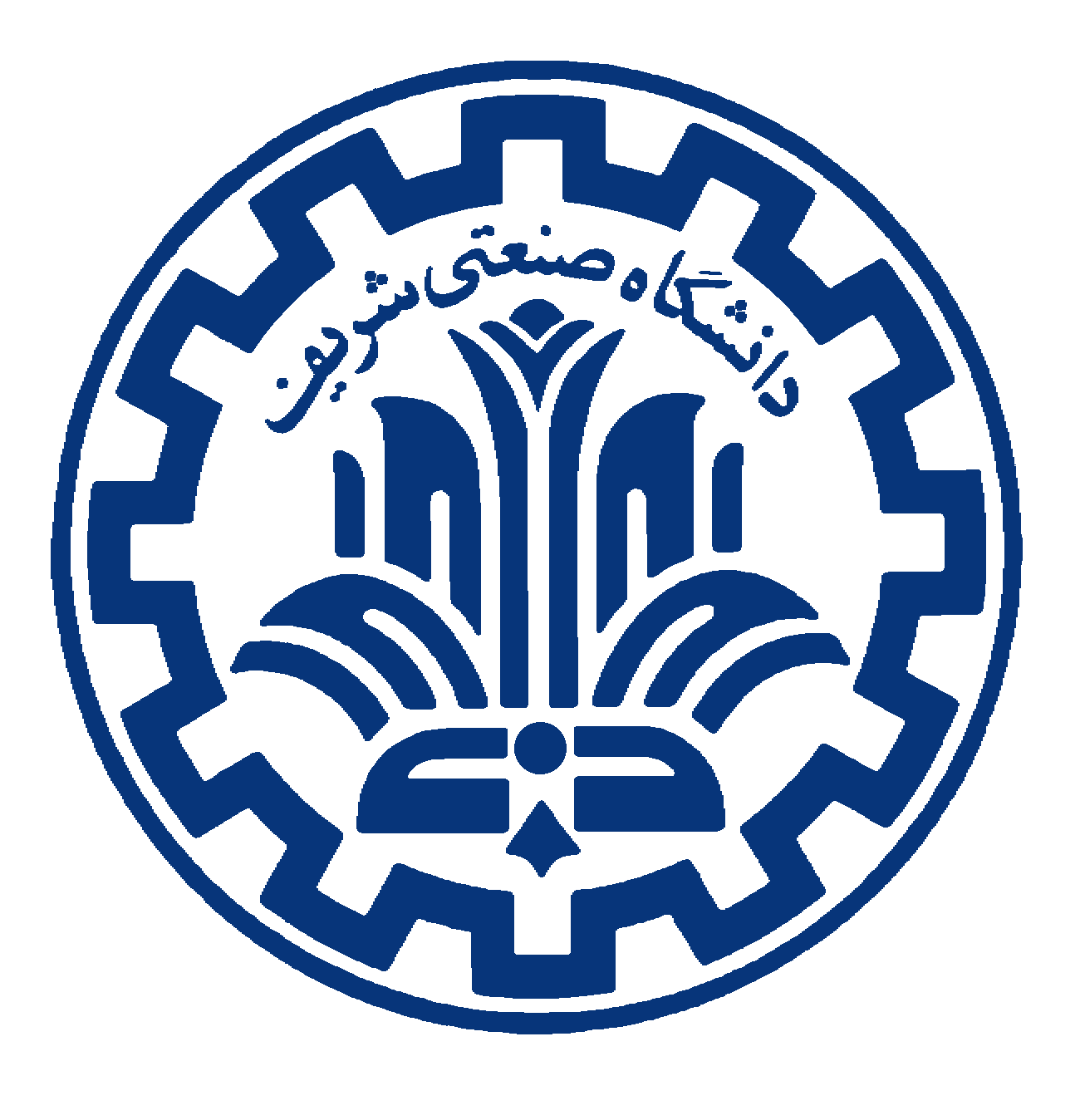 تفاهم نامۀ همکاری علمی و پژوهشیماده 1– طرفین تفاهم نامهاین تفاهم نامه بین شرکت ............ با شناسه ملی ..................... به نشاني..................... و تلفن: ............... به نمایندگی ................ به سمت .......... که منبعد شرکت نامیده می‌شود از یک طرف و دانشگاه صنعتی شریف با شناسه ملی 14002830256 به نشانی: تهران، خیابان آزادی، پلاک 493 ،تلفن: 66168040 به نمایندگی آقای دکتر حسن حدادپور به سمت معاون پژوهش و فناوري که منبعد دانشگاه نامیده می‌شود از طرف دیگر و تحت شرایط زیر منعقد می‌گردد.ماده 2– موضوع تفاهم‌نامه2-1- انجام فعالیت‌های پژوهشی در راستای حل مسائل و رفع نیازهای شرکت 2-2- در صورت نیاز تاسیس پژوهشکده یا مرکز پژوهشی همکاری مشترک2-3- حمایت از پژوهشگران پسا دکتری صنعتی و پایان‌نامه‌های کارشناسی ارشد و دکتری در قالب برنامه گرنت.پیش‌بینی می‌شود سالانه حداقل ............. رساله دکتری و ............. پایان نامه کارشناسی ارشد در جهت رفع مسائل و مشکلات شرکت تعریف شود.2-4- ارائه مشاوره‌های علمی و پژوهشی و خدمات تخصصی به شرکت.2-5- استفاده از ظرفیت استاد مهمان در صنعت به منظور شناسايي بيشتر معضلات توسط دانشگاه.2-6- استفاده از ظرفیت دانشگاه در قراردادهاي شرکت برای مشاوره علمی عامل چهارم بمنظور ارايه خدمات مشاوره علمي و نيز نظارت بر امور اجرايي و تأييد خروجي‌‌هاي تخصصي پروژه‌ها قبل از ارائه به كارفرما، همچنین تأييد روش‌ها، دستورالعمل‌ها و استانداردهاي فني و اجرايي بطوری که يكپارچگي پروژه و هماهنگی لازم بین 3 عامل کارفرما، مشاور و پیمانکار همواره حفظ گردد. 2-7- جهت‌دهی، رصد و اعطای بذرمایه به تیم‌های مستقر در شتاب‌دهنده شریف.2-8- تاسيس صندوق مشترك به منظور مشاركت در حمايت مالي از طرح‌هاي فناورانه در حوزه‌هاي موردنظر طرفين.2-9- توانمندسازی و تأمین منابع انسانی از طریق:استفاده از ظرفیت‌های تأمین منابع انسانی دانشگاه.برگزاری دوره‌هاي آموزشي، رویدادها، سمینارها و نشست‌های تخصصی مشترک داخلی و بین‌المللی براساس مقررات و ضوابط دانشگاه.تخصيص ظرفيت براي كارآموزي دانشجويان دانشگاه در شركت‌ و زیرمجموعه های تابعه آن. 2-10- فراهم آوردن امکان استفاده از تجارب علمی، منابع علمی، کتابخانه‌ها، آزمایشگاه‌ها و تجهیزات آموزشی و پژوهشی متعلق به طرفین براساس مقررات و ضوابط مربوطه. 2-11- برقراری زمینه‌های لازم جهت انجام بازدیدهای علمی و تحقیقاتی.2-12-ارائه مشاوره های علمی- پژوهشی و مدیریتی به مدیران شرکت. کلیه موضوعاتی که در راستای این تفاهم‌نامه مطرح و توافق خواهند شد، با امضای نمایندگان مجاز طرفین، در قالب انعقاد قراردادهای مجزا قابل تعریف و اجرا خواهند بود.ماده 3- کمیته راهبریبه‌منظور طرح مبسوط موضوعات تفاهم‌نامه، تسهیل در انجام امور، اجرائی نمودن و پیگیری مفاد تفاهم نامه و همچنین بررسی و نظارت بر پیشرفت اجراي طرح‌ها و فعالیت‌های انجام شده،کمیته راهبری متشکل از 2 نفر نمایندگان منتخب هریک از طرفین تشکیل شده و با برگزاری جلسات ماهانه، نسبت به انجام امور و ارائه گزارش از نتایج حاصله به مسئولین در فواصل زمانی 3 ماهه اقدام خواهند نمود.ماده 4- نحوه اجرای تفاهم‌نامهبرای اجرای موضوع این تفاهم‌نامه طرفین از طریق انعقاد قراردادهای پژوهشی، آموزشی و خدماتی طی مراحل ذیل اقدام خواهند نمود: 4-1- معرفی نمایندگان هر یک از طرفین در کمیته راهبری همزمان با انعقاد تفاهم ‌نامه و تشکیل کمیته راهبری ظرف مدت 2 هفته پس از انعقاد تفاهم نامه.4-2- تعیین محورهای همکاری، اولویتبندی فعالیت‌ها و تعیین مجریان تخصصی آنها و تهیه برنامه زمانی اجرای مفاد تفاهم‌نامه حداکثر ظرف مدت 40 روز پس از امضاء این تفاهم‌نامه توسط کمیته راهبری 4-3-برگزاری منظم جلسات کمیته راهبری جهت پیگیری تدوین RFP فعالیتها از طرف شرکت و همچنین پیگیری ارائه پیشنهاد فنی- زمانی- مالی از طرف دانشگاه براساس برنامه زمانی تهیه شده.4-4-بررسی تأیید پروژه‌های پیشنهادی طرفین در کمیته راهبری ظرف مدت 2 هفته پس از دریافت پیشنهادات.4-5- تنظیم و انعقاد يك قرارداد مادر بین طرفین تفاهم‌نامه و ابلاغ هر پروژه مصوب در قالب دستور کارهای منضم به قرارداد مادر.4-6- اجرایی نمودن سایر مفاد تفاهم‌نامه و نظارت بر حسن انجام تعهدات طرفین.ماده 5- مدت تفاهم نامهمدت این تفاهم نامه 24 ماه از زمان امضای آن خواهد بود که در پایان مدت زمان مذکور با توافق طرفین قابل تمدید خواهد بود.ماده 6 تعهدات طرفین1-6- تعهدات شرکت: 6-1-1- همکاری لازم در انعکاس مسائل و نیازها، تدوین RFP پروژهها و انجام دستورکار‌های زیرمجموعه قرارداد مادر و همچنین سایر موضوعات مصوّب در کمیته راهبری در سطوح مختلف کارشناسی و مدیریتی. 6-1-2- در اختیار قرار دادن مدارک و اطلاعات مورد نیاز موجود و فراهم آوردن امکان بازدیدهای لازم از مراکز مختلف شرکت جهت تبیین خواسته‌های شرکت و تعریف دقیق پروژه‌ها.6-1-3- تخصيص سهميه براي كارآموزي دانشجويان دانشگاه و تسهيل فرآيندهاي اداري و اجرايي.6-1-4-انجام تعهدات مالی شرکت در قرارداد مادر و سایر همکاری‌های مصوب در کمیته راهبری.6-1-5- به رسمیت شناختن حق و حقوق مادی و معنوی دانشگاه در خصوص نتایج حاصل از فعالیت‌های مشترک6-1-6-عقد قراردادهای پژوهشی جمعا به مبلغ حداقل 50 میلیارد ریال  با دانشگاه که ده درصد این مبلغ در ابتدا (زمان عقد تفاهمنامه) بصورت امانی به حساب دانشگاه واریز می‌شود.2-6- تعهدات دانشگاه:1-2-6- تهیه و ارسال پیشنهادهای لازم به کمیته راهبری در راستای توانمندی‌هایی از دانشگاه که می‌تواند به رفع مسائل شرکت کمک نماید.2-2-6- به‌کارگیری نیروهای کیفی لازم در سطوح مختلف و تشکیل تیم‌های کاری در راستای تدوین خواسته‌های شرکت در موضوعات تفاهم نامه و قراردادهای آتی فی ما بین.3-2-6- همکاری نزدیک و موثر در راستای تامین و آموزش نیروی انسانی شرکت.4-2-6- ارائه گزارش‌های مکتوب و شفاهی از روند انجام فعالیت‌ها به شرکت طبق مفاد قراردادهای منعقده.5-2-6- برگزاری سمینارهای علمی و آموزشي توسط اساتید دانشگاهی برای شرکت با توافق طرفین.6-2-6- به رسمیت شناختن حق و حقوق مادی و معنوی شرکت در خصوص نتایج حاصل از فعالیت‌های مشترک.7-2-6- محرمانه تلقی کردن اطلاعات دریافتی از شرکت.تبصره 1- با توجه به تنوع فعالیتهای طرفین، کمیته راهبری امکان پیشنهاد تعهد جدید را دارد که این تعهد در قالب الحاقیه به تفاهمنامه حاضر اضافه خواهد شد.ماده 7- نظارت نظارت بر حسن اجرای تفاهم نامه و عملکرد کمیته راهبری از طرف شرکت بر عهده ............... و از طرف دانشگاه بر عهده معاونت پژوهش و فناوری می‌باشد.ماده 8- مالکیت مادی و معنوی8-1- در صورتی که اجرای پروژه‌های تحقیقاتی به دانش فنی یا اختراع و تولیدات علمی منتهی شود، مالکیت نتایج حاصله برحسب مورد و بسته به نوع و شرایط همکاری بین طرفین به توافق خواهد رسید.8-2- هرگونه استفادۀ خبری یا تبلیغاتی و یا استفاده برای جلب کمکهای مالی از این تفاهم‌نامه با ذکر عنوان دانشگاه صنعتی شریف صرفاً با مجوز کتبی دانشگاه مجاز می‌باشد. ماده 9- حل اختلافدر صورت بروز و حدوث اختلاف میان طرفین در مورد هر یک از مفاد این تفاهم‌نامه و تفسیر یا اجرای آن، ابتدا موضوع از طریق گفتگو میان طرفین حل و فصل شده و در غیر اینصورت نظر داور مورد وثوق طرفین لازم‌الاتباع است. ماده 10- شرایط خاتمه و فسخ تفاهم نامه10-1- شرکت و دانشگاه در صورت تمایل می‌توانند طی مکاتبه رسمی خاتمه تفاهم‌نامه را به طرف مقابل اعلام نماید. 10-2- در صورتی که روند پیشبرد اجرای مفاد تفاهم‌نامه پس از گذشت مدت حداکثر 6 ماه برای یکی از طرفین رضایت بخش نباشد می‌تواند با اعلام کتبی یک ماهه فسخ تفاهم‌نامه را به طرف مقابل اعلام نماید. 10-3- در صورت فسخ یا خاتمه تفاهم‌نامه، کلیۀ تعهدات ناشی از آن که به هر نحو، از جمله در قراردادهای انعقاد یافته برای طرفین ایجاد شده باشد، به قوت و اعتبار خود باقی بوده و طرفین ملزم به ایفای کامل تعهدات یاد شده می‌باشند. ماده 11- نسخ تفاهم نامهاین تفاهم نامه در 11 ماده در دو نسخه که هر دو نسخه حکم واحد را دارند تهیه، تنظیم و در تاریخ    روز/ ماه/ سال     امضا و مبادله شد.